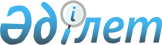 Об утверждении формы договора на перевод временно свободных бюджетных денег
					
			Утративший силу
			
			
		
					Приказ Министра финансов Республики Казахстан от 20 июня 2006 года N 218. Зарегистрирован в Министерстве юстиции Республики Казахстан 13 июля 2006 года N 4291. Утратило силу - приказом Министра финансов Республики Казахстан от 27 апреля 2007 года N 154



      


Сноска. Приказ Министра финансов Республики Казахстан от 20 июня 2006 года N 218 утратило силу - приказом Министра финансов Республики Казахстан от 27 апреля 2007 года 


 N 154 


.



      Во исполнение 
 пункта 477 
 Правил исполнения республиканского и местных бюджетов, утвержденных постановлением Правительства Республики Казахстан от 5 февраля 2005 года N 110, 

ПРИКАЗЫВАЮ:





      1. Утвердить прилагаемую форму договора на перевод временно свободных бюджетных денег.




      2. Установить, что подписание договора на перевод временно свободных бюджетных денег от имени Министерства финансов Республики Казахстан осуществляется должностным лицом Комитета казначейства Министерства финансов Республики Казахстан на основании приказа Министра финансов Республики Казахстан о предоставлении таких полномочий.




      3. Комитету казначейства Министерства финансов Республики Казахстан (Шаженовой Д.М.) обеспечить государственную регистрацию настоящего приказа в Министерстве юстиции Республики Казахстан.




      4. Настоящий приказ вводится в действие со дня государственной регистрации в Министерстве юстиции Республики Казахстан.

      

Министр


Утверждена приказом         



Министра финансов          



Республики Казахстан        



от 20 июня 2006 года N 218     




 


Форма договора на перевод






временно свободных бюджетных денег



г._____                            " _ " ________ 200_ г.

      Министерство финансов Республики Казахстан, именуемое в



дальнейшем "Минфин", в лице ___________________________ Комитета



                             (наименование должности)



казначейства Министерства финансов Республики Казахстан ________,



действующего на основании Положения о Министерстве финансов



Республики Казахстан, утвержденного 
 постановлением 
 Правительства



Республики Казахстан от 28 октября 2004 года N 1119 и приказа



Министра финансов Республики Казахстан от "__" __________200_года



N__ "________________", с одной стороны, ________________________



                                          (наименование местного



_______________________________________________(области, города),



 уполномоченного органа по исполнению бюджета)



именуемое в дальнейшем "Вкладчик", в лице ______________________,



действующего на основании Положения ____________________________,



утвержденного от "__" ___________200_г., с другой стороны, далее



совместно именуемые "Стороны", заключили настоящий Договор на



перевод временно свободных бюджетных денег для размещения во



вклады (депозиты) Национального Банка Республики Казахстан



(далее - Договор) о нижеследующем:




 


1. Предмет Договора



      1.1. Вкладчик передает, а Минфин принимает временно



свободные бюджетные деньги в сумме ______________ тенге (далее -



вклад) сроком на ___ календарных дней с "__" по "__" _____ 200_г.



для размещения во вклады (депозиты) Национального Банка



Республики Казахстан (далее - Нацбанк РК) под ___% годовых, сумма



вознаграждения (интереса), рассчитанная по простому методу



начисления из расчета 360 дней в году, составляет _________ тенге



______ тиын, сумма с начисленным вознаграждением (интересом),



подлежащая возврату составляет _____ тенге _____ тиын, ставка



вознаграждения (интереса) при досрочном востребовании составляет



__% годовых.



      1.2. От имени Минфина все необходимые мероприятия, связанные



с исполнением Договора, осуществляет Комитет казначейства



Министерства финансов Республики Казахстан (далее - Казначейство).




 


2. Порядок перевода временно






свободных бюджетных денег



      2.1. Минфин в интегрированной информационной системе казначейства (далее - ИИСК) открывает счет N _____________ для зачисления суммы вклада, поступившей от Вкладчика.



      2.2. Вкладчик при намерении передачи временно свободных бюджетных денег для размещения во вклад (депозиты) Нацбанка РК направляет Минфину уведомление (Приложение 1 к Договору), подписанное уполномоченным лицом и заверенное печатью.



      2.3. Минфин не позднее следующего дня, после получения уведомления в адрес Вкладчика направляет посредством факсимильной связи, подписанные и скрепленные оттиском печати Договора для подписания (по одному экземпляру на государственном и на русском языках, имеющие одинаковую юридическую силу).



      2.4. Вкладчик после получения посредством факсимильной связи вариантов Договоров от Минфина, подписывает их, скрепляет печатью, затем обратно посредством факсимильной связи отправляет в адрес Минфина.



      2.5. Вкладчик на основании подписанного Договора в тот же день не позднее 11 часов 30 минут астанинского времени представляет в Департамент казначейства факсовый вариант подписанного Сторонами Договора с оригиналами подписи и оттиска печати Вкладчика, а также счет к оплате на перевод денег на указанные реквизиты Минфина.



      Представленный Вкладчиком Договор остается в Департаменте казначейства и является одним из оснований для перевода денег.



      2.6. Минфин не позднее следующего дня, после получения подписанных и скрепленных оттиском печати факсовых вариантов Договоров, направляет почтой оригиналы подписанных и скрепленных оттиском печати Договоров в 4 (четырех) экземплярах для подписания и скрепления печатью Вкладчиком.



      2.7. Вкладчик после получения от Минфина оригиналов Договоров подписывает их, скрепляет оттиском печати и по одному экземпляру Договоров на государственном и русском языках возвращает Минфину.



      2.8. При досрочном востребовании суммы вклада в полном объеме или частично, до окончания текущего срока размещения вклада, установленного в Договоре, вкладчик обязан представить в Минфин требование о возврате денег, переданных Министерству финансов Республики Казахстан (Приложение 2 к Договору), с точным указанием соответствующих реквизитов, необходимых для зачисления суммы вклада и вознаграждения (интереса).



      2.9. Вкладчик не позднее, чем за 2 (два) рабочих дней до окончания текущего срока размещения вклада, установленного в Договоре, представляет в Минфин письменное извещение (Приложение 3 к Договору) с указанием реквизитов, необходимых для зачисления суммы вознаграждения (интереса).



      2.10. Минфин не позднее следующего дня, после получения извещения от Вкладчика, направляет почтой оригиналы подписанных и скрепленных оттиском печати дополнительных соглашений к Договору N__ от "__" ________ 200_г. в 4 (четырех) экземплярах для подписания и скрепления печатью Вкладчиком.




 


3. Права и обязанности Сторон



      

3.1. Минфин обязуется:




      3.1.1. Не позднее 11 часов астанинского времени следующего дня, после получения уведомления от Вкладчика, направлять посредством факсимильной связи подписанные и скрепленные оттиском печати Договора для подписания.



      3.1.2. Не позднее следующего дня после отправления посредством факсимильной связи подписанных и скрепленных оттиском печати Договоров, направлять почтой оригиналы подписанных и скрепленных оттиском печати Договоров в 4 (четырех) экземплярах для подписания и скрепления печатью Вкладчиком.



      3.1.3. После поступления денег на счет N_______ не позднее следующего дня размещать во вклады (депозиты) Нацбанка РК.



      3.1.4. По окончании срока вклада либо при досрочном востребовании в течение 3 (трех) рабочих дней со дня получения письменного требования о возврате денег, переданных Министерству финансов Республики Казахстан Вкладчика (Приложение 2 к Договору) возвратить вклад на ИИК N___________ БИК 195301070, РНН бенефициара ________________, а начисленное Нацбанком РК вознаграждение (интерес) на ИИК 000080900, БИК 195301070, наименование и РНН бенефициара, код дохода ___________.



      

3.2. Вкладчик обязуется:




      3.2.1. При намерении передачи временно свободных бюджетных денег для размещения во вклад (депозиты) Нацбанка РК, не позднее 11 часов астанинского времени направлять посредством факсимильной связи Минфину уведомление (Приложение 1 к Договору), подписанное уполномоченным лицом и заверенное печатью.



      3.2.2. Не позднее 11 часов 30 минут астанинского времени, после получения от Минфина Договоров, направлять посредством факсимильной связи подписанные и скрепленные оттиском печати Договора.



      3.2.3. Обеспечить до 11 часов 30 минут астанинского времени



представление в Департамент казначейства ________________________



                                          (области или города)



факсового варианта, подписанного Сторонами Договора с оригиналом подписи и оттиска печати Вкладчика, а также счета к оплате на перевод временно свободных бюджетных денег для размещения во вклады (депозиты) Нацбанка РК.



      3.2.4. После получения от Минфина оригиналов Договоров подписать их, скрепить оттиском печати и по одному экземпляру Договоров на государственном и русском языках вернуть Минфину.



      3.2.5. Не позднее, чем за 2 (два) рабочих дня до окончания текущего срока размещения вклада, установленного в Договоре, представлять в Минфин письменное извещение (Приложение 3 к Договору) либо при досрочном востребовании суммы вклада в полном объеме или частичном требовании о возврате денег, переданных Министерству финансов Республики Казахстан (Приложение 2 к Договору), с точным указанием соответствующих реквизитов, необходимых для зачисления суммы вклада и вознаграждения (интереса).



      

3.3. Минфин вправе:




      3.3.1. При продлении Вкладчиком срока действия Договора согласно пункту 2.9. Договора изменить первоначально установленную ставку вознаграждения (интерес) по согласованию с Вкладчиком на ставку, предлагаемую Нацбанком РК.



      

3.4. Вкладчик вправе:




      3.4.1. Продлить срок передачи вклада.




 


4. Ответственность Сторон



      4.1. Стороны несут ответственность по своим обязательствам по Договору в соответствии с действующим законодательством Республики Казахстан.



      4.2. При нарушении Минфином сроков возврата вклада с начисленным вознаграждением (интересом), Минфин уплачивает Вкладчику сумму фактически полученного штрафа от Нацбанка РК.



      4.3. Минфин не несет ответственности за ущерб, возникший вследствие несвоевременного выполнения Вкладчиком своих обязательств.



      4.4. Стороны не несут ответственности за последствия решений органов законодательной и исполнительной власти Республики Казахстан, которые делают невозможным для одной или обеих Сторон выполнение своих обязательств по Договору.



      4.5. При нарушении Вкладчиком срока представления счета к оплате на перевод денег, указанного в пункте 3.2.3. Договора, Вкладчик уплачивает Минфину штраф не ниже размера штрафа, предъявляемого Нацбанком РК за несвоевременное перечисление суммы за каждый календарный день просрочки перечисления.




 


5. Форс-мажор



      5.1. Стороны освобождаются от ответственности за частичное или полное невыполнение обязательств по Договору, если это неисполнение явилось следствием непредвиденных обстоятельств, а именно: пожар, наводнение, землетрясение, эпидемия, военные действия, временное отсутствие электроэнергии и телекоммуникационной связи, и другие независящие от воли Сторон обстоятельства, которые непосредственно повлияли на выполнение обязательств по Договору. Стороны освобождаются от ответственности за неисполнение взятых на себя обязательств, если в течение 10 (десяти) рабочих дней с момента наступления таких обстоятельств и при наличии связи, Сторона, пострадавшая от их влияния, доведет до сведения другой Стороны известие о случившемся, а также предпримет все возможные с ее стороны усилия для скорейшей ликвидации последствий форс-мажорных обстоятельств.



      5.2. Сторона, понесшая убытки в связи с форс-мажорными обстоятельствами, может потребовать от Стороны, ставшей объектом непреодолимой силы, доказательств произошедших событий, а также любую другую документацию, связанную с исчислением объема понесенного ущерба.




 


6. Срок действия, условия расторжения и






изменения Договора



      6.1. Договор вступает в силу со дня подписания его Сторонами и действует до выполнения Сторонами своих обязательств по Договору. При этом Договор не подлежит регистрации в областном (городском) Департаменте казначейства.



      6.2. Договор может быть изменен и дополнен по соглашению Сторон. Все изменения и дополнения оформляются письменно, подписываются уполномоченными представителями Сторон и являются неотъемлемой частью Договора.



      6.3. Каждая из Сторон вправе расторгнуть Договор, предупредив об этом другую Сторону за 3 (три) рабочих дня до предполагаемой даты расторжения Договора и выполнив все ранее взятые на себя обязательства по Договору.




 


7. Прочие условия



      7.1. Все споры, возникающие между Сторонами по Договору, разрешаются посредством переговоров. Разногласия, по которым Стороны не достигли договоренности, разрешаются в соответствии с действующим законодательством Республики Казахстан.



      7.2. Договор составлен в четырех подлинных экземплярах, два на государственном языке, два на русском языке, имеющих одинаковую юридическую силу.



      7.3. В части, неурегулированной настоящим Договором, Стороны руководствуются законодательством Республики Казахстан.



      7.4. В случае реорганизации одной из Сторон либо обеих Сторон все права и обязанности по Договору переходят к правопреемникам Сторон.



      7.5. В случае, если дата окончания срока вклада совпадает с нерабочим днем, вклад вместе с начисленным вознаграждением (интересом) возвращается следующим рабочим днем, при этом вознаграждения (интерес) за указанный нерабочий день не начисляется.




 


8. Юридические адреса и реквизиты Сторон



Министерство финансов                 ___________________________



Республики Казахстан,                 ___________________________



010000, г. Астана,                    индекс ________ г. ________



пр. Победы, 11                        ул. _____________, N ______



Дом Министерств



ИИК ___________                       ИИК _______________________



БИК _______________                   БИК _______________________



РНН _________________                 РНН _______________________



в Комитете казначейства               в Комитете казначейства



Министерства финансов                 Министерства финансов



Республики Казахстан                  Республики Казахстан 

      от имени                            от имени



Министерства финансов                 ___________________________



Республики Казахстан                  ___________________________



_____________________                 ___________________________

Приложение 1 к Договору         



от "__" _____ 200_ года         

Исх. N __________



"__" ____________ 200_г.




 

                         УВЕДОМЛЕНИЕ


______________________________________________________________



        (наименование местного уполномоченного органа



                  по исполнению бюджета)

в соответствии с пунктом 3 
 статьи 91 
 Бюджетного кодекса



Республики Казахстан намерен передать Министерству финансов



Республики Казахстан сумму



________________________________________________________________



                 (цифрами и прописью)

сроком на ___ дней с "__" _________ по "__" __________ 200_ года.

Уполномоченное лицо



местного уполномоченного



органа по исполнению бюджета ___________   ______________________



                              (подпись)            Ф.И.О.

М.П.




Приложение 2 к Договору         



от "__" _____ 200_ года         

Исх. N __________



"__" ____________ 200_г.




 

                       ТРЕБОВАНИЕ




     о возврате денег, переданных Министерству финансов




                   Республики Казахстан


_________________________________________________________________



        (Наименование местного уполномоченного органа по



                      исполнению бюджета)

на основании пункта 2.8. Договора от "__" _________ 200_г.,



просит частично/полностью вернуть "___" __________________ 200_г.



вклад в сумме ___________________________________________________



                           (цифрами и прописью)



и перечислить на ИИК ____________, БИК __________, наименование и



РНН бенефициара __________________.



      Начисленную сумму вознаграждения (интереса) на



востребованную сумму просим перечислить на ИИК 000080900, БИК



195301070, наименование и РНН бенефициара ______________________,



код дохода ________________.

Уполномоченное лицо



местного уполномоченного



органа по исполнению бюджета ___________________  _______________



                                  (подпись)            Ф.И.О.

М.П.




Приложение 3 к Договору         



от "__" _____ 200_ года         

Исх. N __________



"__" ____________ 200_г.




 

                        ИЗВЕЩЕНИЕ


______________________________________________________________



       (Наименование местного уполномоченного органа по



                      исполнению бюджета)

в связи с окончанием срока вклада в сумме _____________________



тенге (Договор N _ от "__" _________ 200_г.), просит продлить



срок вклада в соответствии с пунктом 2.9. вышеуказанного Договора



сроком на "__" дней с "__" ________ по "__" __________ 200_ года.



      Начисленную сумму вознаграждения (интереса) за фактическое



пребывание денег в банковском вкладе просим перечислить на ИИК



000080900, БИК 195301070, наименование и РНН бенефициара



___________________________ код дохода __________.

Уполномоченное лицо



местного уполномоченного



органа по исполнению бюджета _____________  _____________________



                               (подпись)           Ф.И.О.

М.П.

					© 2012. РГП на ПХВ «Институт законодательства и правовой информации Республики Казахстан» Министерства юстиции Республики Казахстан
				